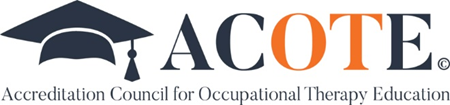 ACADEMIC FIELDWORK COORDINATOR DATA FORMPlease report any changes by completing the appropriate fields below. Submit the completed form to: accred@aota.org.New OT/OTA Academic Fieldwork CoordinatorPlease check all programs where this new appointment applies:  OTD program    OTM program    OTA-B program    OTA program	Salutation (e.g., Dr., Ms., Mr.):       		Name:       		Credentials (e.g., PhD, OTR/L):       		Title:       		Program/Department:       		Institution:       		Telephone:       		E-mail Address       		AFWC’s AOTA ID #:       	Former Academic Fieldwork CoordinatorIf applicable, please indicate the name of the Academic Fieldwork Coordinator being replaced:	Name:       	Please indicate if the above individual’s access to the program’s record in ACOTE Online (https://acote.aota.org) should be disabled:		Yes, please disable access to ACOTE Online		No, this individual still needs access to ACOTE Online